ＦＡＸ　０７６‐４３２‐２９８８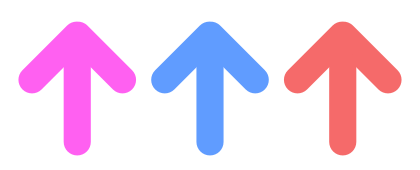 ＮＰＯ会計税務基礎講座　申込用紙１－（１）あなたの会計事務のキャリアはどれくらいですか　　　　　１．今から始める　　２．１年未満　　３．２年未満　　４．２年以上１－（２）あなたはこれまで複式簿記で会計事務を行ったことがありますか　　　　　１．はい　　　　　　　　２．いいえ２－（１）あなたの団体では、どのような事業をしていますか　　　　　１．非収益事業のみ　　　２．収益事業も実施２－（２）あなたの団体の、税の申告方法は　　　　　　１．青色申告　　　　　　２．白色申告２－（３）あなたの団体の会計の記帳方法は　　　　　１．単式簿記　　　　　　２．複式簿記３　決算書や税申告書はどなたが作成していますか　　　　　１．自分（団体）で　　　２．公認会計士や税理士など専門家に依頼４　あなたの団体の会計税務事務の課題は何ですか受講日いずれかに○を付けてくださいいずれかに○を付けてくださいいずれかに○を付けてくださいいずれかに○を付けてくださいいずれかに○を付けてください受講日①簿記編７月29日（土）②税務編８月５日（土）②税務編８月５日（土）②税務編８月５日（土）①,② 両方とも氏　名所属団体所属団体住　所〒　　　　　　　　　　　　　（団体・自宅　どちらかに○をつけてください）〒　　　　　　　　　　　　　（団体・自宅　どちらかに○をつけてください）〒　　　　　　　　　　　　　（団体・自宅　どちらかに○をつけてください）〒　　　　　　　　　　　　　（団体・自宅　どちらかに○をつけてください）〒　　　　　　　　　　　　　（団体・自宅　どちらかに○をつけてください）TELFAXＥ－Mail